    ПОСТАНОВЛЕНИЕ 			                                        КАРАР   с. Чубар-Абдуллово                                №7                       «25» марта 2015 годаО муниципальной программе развития субъектов малого и среднего предпринимательства в Чубар-Абдулловском сельском поселении Азнакаевского муниципального района Республики Татарстан на 2015-2018 годы       В соответствии с Федеральным законом от 24.07.2007 № 209-ФЗ «О развитии малого и среднего предпринимательства в Российской Федерации»,в целях развития малого и среднего предпринимательства, создания благоприятных условий для деятельности субъектов малого и среднего предпринимательства на территории Чубар-Абдулловского сельского поселения постановляю:1.Утвердить прилагаемую Программу развития субъектов малого и среднего предпринимательства в муниципальном образовании «Чубар-Абдулловское сельское поселение» Азнакаевского муниципального района Республики Татарстан на 2015-2018 годы.2. Обнародовать настоящее постановление на информационных стендах Чубар-Абдулловского сельского поселения и разместить на официальном сайте Азнакаевского муниципального района в информационно-телекоммуникационной сети Интернет по веб-адресу: http//aznakayevo.tatarstan.ru.3. Контроль за исполнением настоящего постановления оставляю за собой. Глава:                                                        Н.А.ФатхетдиновПриложение к постановлению главы Чубар-Абдулловского сельского поселения Азнакаевского муниципального района от «25» марта 2015 №7ПАСПОРТ
Программы развития субъектов малого и среднего предпринимательства в Чубар-Абдулловском сельском поселении Азнакаевского муниципальном районе Республики Татарстан на 2015 -2018годы                                                1.Общие положенияНастоящая Программа разработана в соответствии с федеральными законами от 06.10.2003 №131-ФЗ «Об общих принципах организации местного самоуправления в Российской Федерации», от 24.07.2007 №209-ФЗ «О развитии малого и среднего предпринимательства в Российской Федерации».В соответствии с Федеральным законом от 06.10.2003 №131-ФЗ «Об общих принципах организации местного самоуправления в Российской Федерации» к полномочиям органов местного самоуправления относятся вопросы содействия развитию малого и среднего предпринимательства.В соответствии с Федеральным закономот 24.07.2007 №209-ФЗ «О развитии малого и среднего предпринимательства в Российской Федерации» к полномочиям органов местного самоуправления отнесено создание условий для развития субъектов малого и среднего предпринимательства (далее по тексту:СМСП).  Цели и основные задачи настоящей Программы направлены на создание условий для развития малого и среднего предпринимательства в  Чубар-Абдулловском сельском поселении Азнакаевского муниципального района.Программа определяет перечень мероприятий, направленных на достижение целей в области развития малого и среднего предпринимательства в Чубар-Абдулловском сельском поселении Азнакаевского муниципального района, объемы и источники их финансирования, ответственных за реализацию мероприятий, показатели результативности деятельности.2. Содержание проблемы и обоснование необходимости ее решения программными методами
     Малое и среднее предпринимательство играет важную роль в решении экономических и социальных задач в Чубар-Абдулловском сельском поселении Азнакаевского муниципального района, так как способствует созданию новых рабочих мест, насыщению потребительского рынка товарами и услугами, формированию конкурентной среды, обеспечивает экономическую самостоятельность населения, стабильность налоговых поступлений. Развитие предпринимательства является одной из приоритетных задач социально-экономического развития   Чубар-Абдулловского сельского поселения Азнакаевского муниципального района.                                   
На сегодняшний день на территории Чубар-Абдулловского сельского поселения Азнакаевского муниципального района зарегистрировано 11 индивидуальных предпринимателей.    Основные виды деятельности субъектов малого и среднего предпринимательства: розничная торговля на рынке, розничная торговля продовольственными и промышленными товарами в магазинах,  сельскохозяйственная деятельность.       Ежегодно увеличивается товарооборот на предприятиях малого и среднего предпринимательства района.       Основное  направление деятельности сельскохозяйственного предприятия села зерново-мясо-молочное производство. В последнее время идет снижение поголовья скота. На снижение поголовья в сельскохозяйственных организациях влияет тяжелое финансовое положение сельхозпредприятий. Основной проблемой в сельскохозяйственной отрасли остается изношенность основных фондов, низкие цены за реализуемую продукцию и низкие ставки на выплату субсидий, не обеспечивающие окупаемость производства.	Важным показателем, отражающим роль малого и среднего предпринимательства в экономике села, является  величина налогового вклада. Ежегодно растет объем  налоговых поступлений в местный бюджет от деятельности субъектов малого  и среднего  предпринимательства.	Несмотря на положительные тенденции в 2013-2014 годы развития малого и среднего предпринимательства, проблемы препятствующие развитию бизнеса, остаются.	Сдерживающие факторы в развитии СМСП можно распределить на  группы проблем:материально-техническое обеспечение (нехватка или отсутствие производственных и служебных помещений,  современного оборудования, низкая квалификация персонала, недостаточная защищенность деятельности  предпринимателя и т.д.);материально-финансовые проблемы:затруднения в получении капитала для регистрации предприятия;нехватка оборотных средств;недостаток как собственных, так и заемных финансовых средств для расширения деятельности. Большинство  СМСП из-за неустойчивого финансового положения и нехватки средств лишены внутренних стимулов для своего развития, внедрения новых технологий, повышения качества продукции и услуг, осуществления долгосрочных инвестиций, освоения новых рынков. Основная часть предпринимателей не используют кредитные и заемные средства, прежде всего из-за  отсутствия необходимого обеспечения и кредитных историй. Традиционно коммерческие банки считают малый и средний бизнес достаточно трудоемким  в обслуживании, высоко рискованным и относительно низко доходным. Повышенные кредитные риски банки стараются компенсировать за счет  более высоких процентных ставок относительно крупного бизнеса. В связи с чем процесс кредитования малого и среднего  бизнеса еще не  стал массовым. К этому всему приводят условия развивающегося кризиса экономики.	Исполнительный комитет Чубар-Абдулловского сельского поселения Азнакаевского муниципального района рассматривает  малый и средний бизнес как надежный гарант социальной стабильности и решает задачу по привлечению к предпринимательской деятельности  активных трудоспособных желающихработать жителей. 	Реальный экономический потенциал села далеко не исчерпан, немало проблем имеющихся в малом  и среднем бизнесе, которые  надо ещё решать.                                                                                    Программа представляет собой комплексный план действий по созданию нормативно-правовой базы для дальнейшего развития малого и среднего предпринимательства, информационной, консультационной и имущественной поддержки субъектов малого и среднего предпринимательства, а также организацию процесса контроля.                                     3. Основные цели и задачи Программы     3.1. Основными целями Программы являются:
     - создание благоприятных условий для развития субъектов малого и среднего предпринимательства и повышения их роли в решении социально-экономических задач Чубар-Абдулловского сельского поселения Азнакаевского муниципального района;                                    
     - обеспечение конкурентоспособности субъектов малого и среднего предпринимательства; 
     - оказание содействия субъектам малого и среднего предпринимательства Чубар-Абдулловского сельского поселения Азнакаевского муниципального района в продвижении производимых ими товаров (работ, услуг);
     - увеличение количества малого и среднего предпринимательства;
     - обеспечение занятости населения и развитие самозанятости;                       
     - выявление и вовлечение в малое предпринимательство талантливой молодежи и потенциальных управленцев;- увеличение доли производимых товаров субъектами малого и среднего предпринимательства товаров (работ, услуг) в объеме валовой продукции, производимой предприятиями Чубар-Абдулловского сельского поселения Азнакаевского муниципального района;                                .
     - увеличение доли уплаченных субъектами малого и среднего предпринимательства налогов в налоговых доходах бюджетов всех уровней.                     
     3.2. Задачи, которые необходимо решить для достижения поставленных целей:
     - развитие инфраструктуры поддержки субъектов малого и среднего предпринимательства Чубар-Абдулловского сельского поселения Азнакаевского муниципального района;-повышение конкурентоспособности и инвестиционной привлекательности малого и среднего предпринимательства;- усиление роли общественных и профессиональных организаций и объединений предпринимателей;- содействие развитию малого и среднего предпринимательства в приоритетных отраслях экономики района: инновационная деятельность; услуги (бытовые, в сфере строительства, ЖКХ); промышленность – производство товаров народного потребления, пищевая (молочная, мясная), ремесленничество с учетом национальных и культурных особенностей; сельское хозяйство (крестьянские (фермерские) хозяйства, переработка сельскохозяйственной продукции); - имущественная поддержка субъектов малого и среднего предпринимательства;
     - информационная поддержка субъектов малого и среднего предпринимательства района и организаций, образующих инфраструктуру поддержки субъектов малого и среднего предпринимательства на территории Чубар-Абдулловского сельского поселения Азнакаевского муниципального района;- консультационная и организационная поддержка субъектов малого и среднего предпринимательства; - привлечение малого и среднего предпринимательства к выполнению муниципальных заказов в различных сферах: в жилищно-коммунальной сфере, в сфере благоустройства, в ремонтно-строительных работах, общественное питание и др.                                   
     Задачи Программы определяются ее конечной целью и заключаются в создании благоприятной среды, способствующей активизации предпринимательской деятельности, созданию новых рабочих мест и повышению благосостояния вовлеченных в предпринимательство широких слоев населения.4.Основные принципы ПрограммыОсновными принципами программы являются:                                    .                                                                                         -заявительный порядок обращения СМСП за оказанием поддержки;                                                                                   - доступность инфраструктуры поддержки СМСП;                                 .                                                                              -равный доступ СМСП, соответствующих критериям, предусмотренных Программой, к участию в соответствующих программах;                                .                                                                                           - оказание поддержки с соблюдением требований, установленныхФедеральным законом от 26 июля 2006 года №135-ФЗ «О защите конкуренции»;                                                                          - открытость процедур оказания поддержки.5. Срок реализации Программы     Срок реализации Программы –  2015-2018  годы.6. Порядок рассмотрения обращений субъектов малого и среднего предпринимательства об оказании поддержкиСубъекты малого и среднего предпринимательства, претендующие на оказание им поддержки в формах, предусмотренных Федеральным законом от 24.07.2007 №209-ФЗ, обращаются в письменной форме или в форме электронного документа в органы местного самоуправления Чубар-Абдулловского сельского поселения Азнакаевского муниципального района.При  обращении субъектов малого и среднего предпринимательства за оказанием поддержки должны быть представлены документы, подтверждающие их соответствие условиям, установленным статьей 4 Федерального закона от 24.07.2007 N 209-ФЗ "О развитии малого и среднего предпринимательства в Российской Федерации".Обращения субъектов малого и среднего предпринимательства рассматриваются органами местного самоуправления Чубар-Абдулловского сельского поселения Азнакаевского муниципального района в 30-тидневный срок.Субъекты малого и среднего предпринимательства должны быть проинформированы о решении, принятом по обращению об оказании поддержки, в течение пяти дней со дня его принятия.В случаях, установленных законодательством, оказание поддержки субъектам малого и среднего предпринимательства осуществляется на конкурсной основе. Организация и проведение конкурсов осуществляются органами местного самоуправления Чубар-Абдулловского сельского поселения Азнакаевского муниципального района.Условия и порядок предоставления субсидий субъектам малого и среднего предпринимательства устанавливаются нормативными правовыми актами органов местного самоуправления Чубар-Абдулловского сельского поселения Азнакаевского муниципального района.7. Система программных мероприятий     Реализация программных мероприятий, осуществляется на условиях финансирования из средств местного бюджета, внебюджетных фондов, собственных средств  предпринимателей, привлеченных инвестиции в рамках Программы развития субъектов малого и среднего предпринимательства Чубар-Абдулловского сельского поселения Азнакаевского муниципальном районе Республики Татарстан на 2015-2018 годы.Мероприятия Программы разработаны в соответствии с задачами, определенными Программой.Перечень мероприятий
Программы развития субъектов малого и среднего предпринимательства  в Чубар-Абдулловском сельском поселении Азнакаевского муниципальном районе Республики Татарстана 2015-2018 годы 8. Организация управления Программой (механизм реализации Программы)Механизм реализации Программы – это система программных мероприятий скоординированных по срокам, ответственным исполнителям, обеспечивающая достижение намеченных результатов.Заказчиком Программы является Исполнительный комитет Чубар-Абдулловского сельского поселения Азнакаевского муниципального района, в задачи которого входит организация выполнения мероприятий Программы и координация взаимодействия исполнителей.             
     Выполнение мероприятий Программы осуществляется в соответствии с требованиями Федерального закона от 24.07.2007№209-ФЗ «О развитии малого и среднего предпринимательства в Российской Федерации».
9. Контроль за ходом реализации Программы     Контроль за ходом реализации Программы и освоением выделяемых средств осуществляют Исполнительный комитет Чубар-Абдулловского сельского поселения Азнакаевского муниципального района и Совет Чубар-Абдулловского сельского поселения Азнакаевского муниципального района.Исполнительный комитет Чубар-Абдулловского сельского поселения Азнакаевского муниципального района ежегодно предоставляет отчеты о ходе выполнения Программы в Совет Чубар-Абдулловского сельского поселения Азнакаевского муниципального района. 1. Оценка социально-экономической эффективности Программы     	Программа включает в себя комплекс мероприятий, направленных на создание благоприятных условий для дальнейшего развития малого и среднего предпринимательства в Чубар-Абдулловском сельском поселении.Выполнение Программы будет способствовать:- формированию благоприятной экономической среды, стимулирующей создание и устойчивую деятельность малого и среднего предпринимательства как одного из важнейших элементов экономической и социальной стабильности Поселения;- повышению темпов развития малого и среднего предпринимательства, расширению сфер деятельности и экономическому укреплению малых и средних предприятий;-появлению дополнительных возможностей занятости, повышению уровня заработной платы работников, занятых в малом и среднем предпринимательстве; - насыщению товарного рынка конкурентоспособной продукцией и услугами местного производства.РЕСПУБЛИКА ТАТАРСТАНИсполнительный комитетЧубар-Абдулловского Совета сельского поселения Азнакаевскогомуниципального района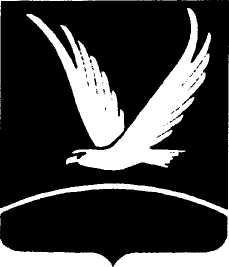 ТАТАРСТАН  РЕСПУБЛИКАСЫ Азнакай муниципаль районы Чубар-Абдул авыл жирлеге башкарма комитетыул. Советская, д.81, с. Чубар-Абдуллово, 423323Тел. (8-292)  38-7-30, 38-7-37ул. Советская, д.81, с. Чубар-Абдуллово, 423323Тел. (8-292)  38-7-30, 38-7-37Совет урамы, 81, Чубар-Абдул авылы, 423323Тел. (8-292)  38-7-30, 38-7-37Наименование 
ПрограммыПрограмма развития субъектов малого и среднего предпринимательства в в Чубар-Абдулловском сельском поселении Азнакаевского муниципального района Республики Татарстан на 2015-2018 годы (далее – Программа)Основание для разработки ПрограммыФедеральный закон от 24.07.2007 №209-ФЗ «О развитии малого и среднего предпринимательства в Российской Федерации»;
Федеральный закон от 06.10.2003 №131-ФЗ «Об общих принципах организации местного самоуправления в Российской Федерации»Заказчик ПрограммыИсполнительный комитет Чубар-Абдулловского сельского поселения Азнакаевского муниципального районаРазработчик
ПрограммыИсполнительный комитет  Чубар-Абдулловского сельского поселения Азнакаевского муниципального районаИсполнители
мероприятий
ПрограммыИсполнительный комитет  Чубар-Абдулловского сельского поселения Азнакаевского муниципального районаОсновные цели Программы-создание благоприятных условий для развития субъектов малого и среднего предпринимательства и повышения их роли в решении социально-экономических задач  в  Чубар-Абдулловском сельском поселении Азнакаевского муниципального района;- обеспечение конкурентоспособности субъектов малого и среднего предпринимательства;- оказание содействия субъектам малого и среднего предпринимательства в  Чубар-Абдулловском сельском поселении Азнакаевского муниципального района в продвижении производимых ими товаров (работ, услуг);- увеличение количества малого и среднего предпринимательства;- обеспечение занятости населения и развитие самозанятости;- выявление и вовлечение в малое и среднее предпринимательство талантливой молодежи и потенциальных управленцев;- увеличение доли производимых товаров субъектами малого и среднего предпринимательства товаров (работ, услуг) в объеме валовой продукции, производимой предприятиями в Чубар-Абдулловском сельском поселении Азнакаевского муниципального района;- увеличение доли уплаченных субъектами малого и среднего предпринимательства налогов в налоговых доходах бюджетов всех уровней. Задачи Программы- усиление роли общественных и профессиональных организаций и объединений предпринимателей;- содействие развитию малого и среднего  предпринимательства в приоритетных отраслях экономики района: инновационная деятельность; услуги (бытовые, в сфере строительства, ЖКХ); промышленность – производство товаров народного потребления, пищевая (молочная, мясная), ремесленничество с учетом национальных и культурных особенностей; сельское хозяйство (крестьянские (фермерские) хозяйства, переработка сельскохозяйственной продукции);- имущественная поддержка субъектов малого и среднего предпринимательства;- информационная поддержка субъектов малого и среднего предпринимательства в Чубар-Абдулловском сельском поселении Азнакаевского муниципального района и организаций, образующих инфраструктуру поддержки субъектов малого и среднего предпринимательства на территории   Чубар-Абдулловского сельского поселения Азнакаевского муниципального района;- привлечение малого предпринимательства к выполнению муниципальных заказов в различных сферах: в жилищно-коммунальной, в сфере благоустройства, в ремонтно-строительных работах, общественное питание.Сроки реализации Программы2015-2018 годы.Перечень основных мероприятий Программы- совершенствование условий для развития малого и среднего предпринимательства;                                                                                       - финансовая поддержка субъектов малого и среднего предпринимательства;                                                                                       - обеспечение деятельности инфраструктуры поддержки субъектов малого и среднего предпринимательства;                                                       - информационная, консультационная и имущественная поддержка субъектов малого и среднего предпринимательства;                                    - разработка и внедрение механизмов социальной защиты и охраны труда в сфере малого и среднего предпринимательства.Ожидаемые результаты
реализации
Программы- увеличение количества  занятых в малом и среднем бизнесе.- увеличение размера средней заработной платы в малом и среднем предпринимательстве до среднеотраслевого уровня; 
- увеличение налоговых поступлений от субъектов малого и среднего предпринимательства в бюджеты всех уровней 
- развитие инфраструктуры села и улучшение качества предоставляемых услуг;
- изменение отраслевой структуры малого и среднего предпринимательства села в сторону увеличения доли малых предприятий осуществляющих деятельность в приоритетных отраслях экономики района: в сфере услуг (бытовые, строительство, ЖКХ), в сельском хозяйстве
- увеличение объема товаров собственного производства, выполненных работ и услуг собственными силами организациями малого и среднего бизнеса Объем и источники финансирования ПрограммыСредства бюджета Республики Татарстан, района, муниципального образования,внебюджетных фондов, собственные средства предпринимателей и привлеченные инвестицииКонтроль за исполнением ПрограммыИсполнительный комитет  Чубар-Абдулловского сельского поселения Азнакаевского муниципального района№Наименование мероприятияРезультатИсточник финансированияОбъем финансирования
(тыс.руб.)Объем финансирования
(тыс.руб.)Объем финансирования
(тыс.руб.)Объем финансирования
(тыс.руб.)Объем финансирования
(тыс.руб.)Объем финансирования
(тыс.руб.)Исполнителивсего2015 год2016 год2017 год2018год2018год1. Совершенствование условий для развития малого и среднего предпринимательства1. Совершенствование условий для развития малого и среднего предпринимательства1. Совершенствование условий для развития малого и среднего предпринимательства1. Совершенствование условий для развития малого и среднего предпринимательства1. Совершенствование условий для развития малого и среднего предпринимательства1. Совершенствование условий для развития малого и среднего предпринимательства1. Совершенствование условий для развития малого и среднего предпринимательства1. Совершенствование условий для развития малого и среднего предпринимательства1. Совершенствование условий для развития малого и среднего предпринимательства1. Совершенствование условий для развития малого и среднего предпринимательства1. Совершенствование условий для развития малого и среднего предпринимательства1.1Создание муниципальной нормативно- правовой базы, регулирующей вопросы развития и поддержки субъектов малого и среднего предпринимательстваСодействие развитию малого и среднего предпринимательстватекущее финансирование --- - --Исполнительный комитет СП 1.2Мониторинг участия субъектов малого предпринимательства в размещении муниципального заказаСодействие развитию малого и среднего предпринимательстватекущее финансирование--- - --Исполнительный комитет СП1.3Взаимодействие с некоммерческими организациями, общественными объединениями предпринимателей, выражающими интересы субъектов малого и среднего предпринимательства  с целью учета их мнения по вопросам развития малого и среднего предпринимательстваПривлечение некоммерческих организаций, общественных объединений предпринимателей к выработке предложений по вопросам развития малого и среднего предпринимательстватекущее финансирование--- - --Исполнительный комитет СП1.4Формирование и ведение реестра субъектов малого и среднего предпринимательства- получателей поддержки в рамках ПрограммыСодействие развитию малого и среднего предпринимательстватекущее финансирование--- - --Исполнительный комитет СП1.5Развитие деятельности заготовительной продукции, производимых личными подсобными хозяйствами, крестьянскими фермерскими хозяйствами и другими сельхозтоваро-производителямиСодействие  устойчивому развитию малого и среднего предпринимательства в сельском хозяйствесредства СМСПСМСП (по согласованию)1.6Подготовка рекомендаций о совершенствовании мер, направленных на противодействие коррупцииПовышение противодействия    предпринимателей фактам коррупции,  повышение    этического  уровня ведения бизнеса, защита прав и интересов субъектов малого предпринимательства          текущее финансирование------Исполнительный комитет СП2.Обеспечение деятельности инфраструктуры поддержки субъектов малого и среднего предпринимательства в Чубар-Абдулловском сельском поселении Азнакаевского муниципального района. Информационная, консультационная и имущественная поддержка субъектов малого и среднего предпринимательства2.Обеспечение деятельности инфраструктуры поддержки субъектов малого и среднего предпринимательства в Чубар-Абдулловском сельском поселении Азнакаевского муниципального района. Информационная, консультационная и имущественная поддержка субъектов малого и среднего предпринимательства2.Обеспечение деятельности инфраструктуры поддержки субъектов малого и среднего предпринимательства в Чубар-Абдулловском сельском поселении Азнакаевского муниципального района. Информационная, консультационная и имущественная поддержка субъектов малого и среднего предпринимательства2.Обеспечение деятельности инфраструктуры поддержки субъектов малого и среднего предпринимательства в Чубар-Абдулловском сельском поселении Азнакаевского муниципального района. Информационная, консультационная и имущественная поддержка субъектов малого и среднего предпринимательства2.Обеспечение деятельности инфраструктуры поддержки субъектов малого и среднего предпринимательства в Чубар-Абдулловском сельском поселении Азнакаевского муниципального района. Информационная, консультационная и имущественная поддержка субъектов малого и среднего предпринимательства2.Обеспечение деятельности инфраструктуры поддержки субъектов малого и среднего предпринимательства в Чубар-Абдулловском сельском поселении Азнакаевского муниципального района. Информационная, консультационная и имущественная поддержка субъектов малого и среднего предпринимательства2.Обеспечение деятельности инфраструктуры поддержки субъектов малого и среднего предпринимательства в Чубар-Абдулловском сельском поселении Азнакаевского муниципального района. Информационная, консультационная и имущественная поддержка субъектов малого и среднего предпринимательства2.Обеспечение деятельности инфраструктуры поддержки субъектов малого и среднего предпринимательства в Чубар-Абдулловском сельском поселении Азнакаевского муниципального района. Информационная, консультационная и имущественная поддержка субъектов малого и среднего предпринимательства2.Обеспечение деятельности инфраструктуры поддержки субъектов малого и среднего предпринимательства в Чубар-Абдулловском сельском поселении Азнакаевского муниципального района. Информационная, консультационная и имущественная поддержка субъектов малого и среднего предпринимательства2.Обеспечение деятельности инфраструктуры поддержки субъектов малого и среднего предпринимательства в Чубар-Абдулловском сельском поселении Азнакаевского муниципального района. Информационная, консультационная и имущественная поддержка субъектов малого и среднего предпринимательства2.Обеспечение деятельности инфраструктуры поддержки субъектов малого и среднего предпринимательства в Чубар-Абдулловском сельском поселении Азнакаевского муниципального района. Информационная, консультационная и имущественная поддержка субъектов малого и среднего предпринимательства2.1Осуществление и развитие консультационной поддержки субъектов малого и среднего предпринимательстваСодействие развитию малого и среднего предпринимательстватекущее финансирование------Исполнительный комитет СП,Исполнительный комитет Азнакаевского муниципального района (по согласованию)2.2Информационное сопровождение мероприятий, проводимых в сфере поддержки и развития малого предпринимательства в районе.Систематизация и распространение передового опыта работы представителей малого и среднего бизнеса.  текущее финансированиеИсполнительный комитет СП2.3Проведение «круглых» столов, семинаров, конференций с участием субъектов малого предпринимательства, органов местного самоуправления района; Налаживание взаимодействия субъектов малого предпринимательства и органов местного самоуправления, освещение актуальных вопросов развития предпринимательства и выработка совместных предложений и рекомендаций об их решении. текущее финансированиеИсполнительный комитет СП3. Разработка и внедрение механизмов социальной защиты и охраны труда в сфере малого и среднего предпринимательства3. Разработка и внедрение механизмов социальной защиты и охраны труда в сфере малого и среднего предпринимательства3. Разработка и внедрение механизмов социальной защиты и охраны труда в сфере малого и среднего предпринимательства3. Разработка и внедрение механизмов социальной защиты и охраны труда в сфере малого и среднего предпринимательства3. Разработка и внедрение механизмов социальной защиты и охраны труда в сфере малого и среднего предпринимательства3. Разработка и внедрение механизмов социальной защиты и охраны труда в сфере малого и среднего предпринимательства3. Разработка и внедрение механизмов социальной защиты и охраны труда в сфере малого и среднего предпринимательства3. Разработка и внедрение механизмов социальной защиты и охраны труда в сфере малого и среднего предпринимательства3. Разработка и внедрение механизмов социальной защиты и охраны труда в сфере малого и среднего предпринимательства3. Разработка и внедрение механизмов социальной защиты и охраны труда в сфере малого и среднего предпринимательства3. Разработка и внедрение механизмов социальной защиты и охраны труда в сфере малого и среднего предпринимательства3.1Консультационно-методическая помощь в вопросах организации работ по охране труда Защита интересов СМСПтекущее финансирование------------Исполнительный комитет СП               4.Поддержка и стимулирование предпринимательской инициативы молодежи и безработных               4.Поддержка и стимулирование предпринимательской инициативы молодежи и безработных               4.Поддержка и стимулирование предпринимательской инициативы молодежи и безработных               4.Поддержка и стимулирование предпринимательской инициативы молодежи и безработных               4.Поддержка и стимулирование предпринимательской инициативы молодежи и безработных               4.Поддержка и стимулирование предпринимательской инициативы молодежи и безработных               4.Поддержка и стимулирование предпринимательской инициативы молодежи и безработных               4.Поддержка и стимулирование предпринимательской инициативы молодежи и безработных               4.Поддержка и стимулирование предпринимательской инициативы молодежи и безработных               4.Поддержка и стимулирование предпринимательской инициативы молодежи и безработных               4.Поддержка и стимулирование предпринимательской инициативы молодежи и безработных4.1Организация взаимодействия субъектов предпринимательской деятельности с высшими учебными заведениями  и Центрами занятости Стимулирование предпринимательской деятельности молодежи, содействие занятости граждан, столкнувшихся с проблемами трудоустройствтекущее финансированиеИсполнительный  комитет4.2Проведение индивидуальных консультаций по основам предпринимательской деятельностиПовышение правовой грамотности и информированности об основах ведения бизнесатекущее финансированиеИсполнительный комитет СП4.3Мероприятия по поддержке начинающих предпринимателей – Лизинг-Грант Поддержка предпринимательской инициативы молодежи в создании собственного бизнесаБюджет  РТИсполнительный комитет СПСельхозупраление(по согласованию)